19 октября – 105 лет со дня рождения Александра Аркадьевича Галича (Гинзбурга)
Поэт, драматург, автор и исполнитель песен, сценарист – 105 лет со дня рождения Александра Галича! Кстати, Галич — это псевдоним, составленный из букв собственных фамилии, имени и отчества. А настоящая фамилия барда Гинзбург. Кстати, а почему именно барда? Все просто – Галич оставил след в истории авторской песни и запомнился, прежде всего, как один из самых знаковых исполнителей этого жанра. Галич писал и пел о важном. Галича запрещали. Что не мешало магнитофонным записям распространятся по всему Союзу – барда любили и слушали. За остросоциальные мотивы творчества власти объявили Александру Аркадьевичу войну: ему было запрещено давать концерты, печататься, выпускать пластинки. Доведенный до отчаяния автор вынужденно эмигрировал…Но до конца дней оставался тем, кто вслух говорит правду о своей Родине.
В 1993 году Галичу было посмертно возвращено гражданство.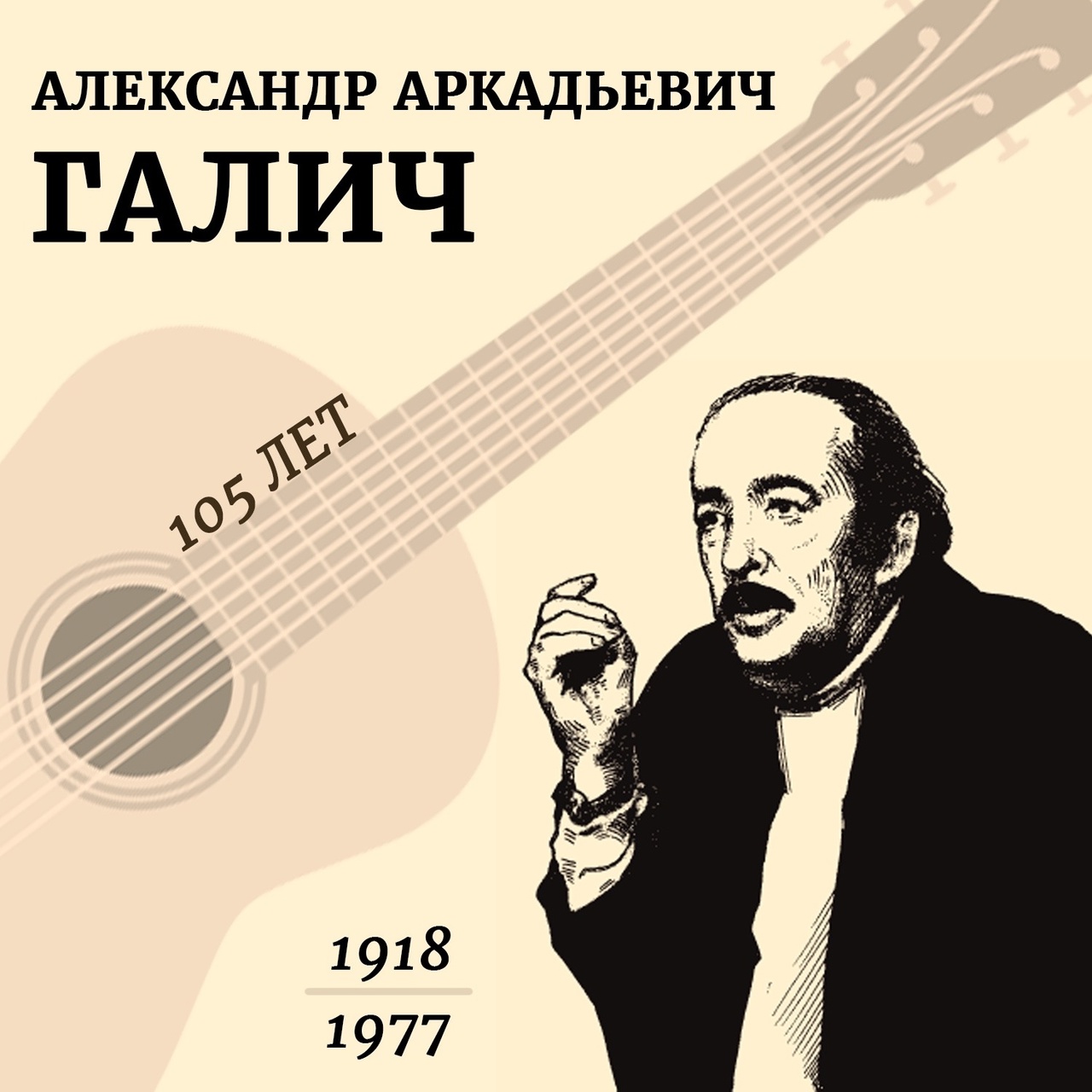 